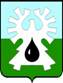 МУНИЦИПАЛЬНОЕ ОБРАЗОВАНИЕ ГОРОД УРАЙХанты-Мансийский автономный округ-Юграадминистрация ГОРОДА УРАЙПОСТАНОВЛЕНИЕот  31.10.2018     	                                                                                                       № 2844    	Об основных направлениях бюджетной политики и основных направлениях налоговой политики городского округа город Урай на 2019 год и на плановый период 2020 и 2021 годовВ соответствии со статьёй 172 Бюджетного кодекса Российской Федерации, решением Думы города Урай от 25.10.2012 №100 «О Положении об отдельных вопросах осуществления бюджетного процесса в городе Урай», в соответствии с постановлением администрации города Урай от 14.09.2018 №2385 «О Порядке составления проекта бюджета городского округа город Урай на очередной финансовый год и плановый период»:Одобрить основные направления бюджетной политики и основные направления налоговой политики городского округа город Урай на 2019 год и на плановый период 2020 и 2021 годов (приложение).Постановление разместить на официальном сайте органов местного самоуправления города Урай в информационно-телекоммуникационной сети «Интернет».Контроль за выполнением постановления возложить на заместителя главы города Урай С.П.Новосёлову.Глава города  Урай                                                                                                А.В.ИвановПриложение к постановлению администрации города Урай от __________ № _____Основные направления бюджетной политики и основные направления налоговой политики городского округа город Урай на 2019 год и на плановый период 2020 и 2021 годовОбщие положенияОсновные направления бюджетной политики и основные направления налоговой политики городского округа город Урай на 2019 год и на плановый период 2020 и 2021 годов (далее также Основные направления) подготовлены в соответствии со статьёй 172 Бюджетного кодекса Российской Федерации, статьёй 2 Положения об отдельных вопросах осуществления бюджетного процесса в городе Урай, утвержденного решением Думы города Урай от 25.10.2012 №100.При их разработке были учтены:- положения Послания Президента Российской Федерации Федеральному Собранию Российской Федерации от 01 марта 2018 года; - положения Указов Президента Российской Федерации от 2012 года;- положения Указа Президента Российской федерации от 07.05.2018 №204 «О национальных целях и стратегических задачах развития Российской Федерации на период до 2024 года (далее -Указ №204); - основные направления налоговой, бюджетной и долговой политики Ханты-Мансийского автономного округа – Югры, характеристики проекта закона о бюджете Ханты-Мансийского автономного округа -Югры на 2019 год и на плановый период 2020 и 2021 годов (распоряжение Правительства Ханты-Мансийского автономного округа –Югры от 14.09.2018 №464-рп);- проект постановления администрации города Урай «О прогнозе социально-экономического развития муниципального образования городской округ город Урай на 2019 год и на плановый период до 2024 года».Основные направления содержат описание условий и подходов к составлению проекта бюджета городского округа город Урай на  2019 год и на плановый период 2020 и 2021 годов (далее также проект бюджета города Урай на 2019-2021 годы), целей, задач и приоритетов, принимаемых для составления проекта бюджета города Урай на 2019-2021 годы, подходов к формированию его основных параметров: доходов, расходов, дефицита бюджета и источников его финансирования.Основной стратегической целью, на достижение которой будут ориентированы основные направления налоговой, бюджетной политики города Урай в среднесрочной перспективе, является активное развитие города и повышение качества жизни населения города Урай, инновационное развитие социальной сферы.	Основные направления разработаны на основании сценарных условий «базового» варианта прогноза социально-экономического развития муниципального образования город Урай на 2019 год и параметров прогноза на период до 2024 года, предполагающего постепенное замедление экономического роста, сохранение действия финансовых и экономических санкций в отношении российской экономики, а также ответных мер на протяжении всего прогнозного периода. В условиях ограниченности бюджетных ресурсов достижение национальных целей по ускорению темпов экономического роста, повышения уровня жизни граждан, создание комфортных условий для проживания и самореализации граждан должно осуществляться за счет повышения эффективности расходов бюджета города Урай, привлечения частных инвестиций, создания комфортных условий ведения бизнеса, повышения производительности труда и развитие инициативного бюджетирования.В целях повышения эффективности бюджетных расходов в долгосрочной перспективе, обеспечения условий для устойчивого исполнения расходных обязательств муниципального образования и повышения качества управления муниципальными финансами продолжится реализация муниципальной программы «Создание условий для эффективного и ответственного управления муниципальными финансами, повышения устойчивости местного бюджета городского округа город Урай. Управление муниципальными финансами в городском округе город Урай» на период до 2020 года.В соответствии с Конституцией Российской Федерации и действующим законодательством Российской Федерации о разграничении расходных полномочий, к компетенции органов местного самоуправления отнесено решение круга значимых вопросов в сферах образования, культуры, физической культуры и спорта, жилищно-коммунального хозяйства и благоустройства, охраны окружающей среды и т.п., в существенной степени определяющих качество жизни граждан, проживающих на соответствующей территории. 2. Основные направления налоговой политики городского округа город Урай на 2019 год и на плановый период 2020 и 2021 годов, основные подходы к ее формированию           Налоговая политика городского округа города Урай на 2019 год и на плановый период  2020 и  2021 годов (далее - налоговая политика городского округа город Урай на 2019-2021 годы) нацелена на динамичное поступление доходов в бюджет города, обеспечивающее потребности бюджета, и строится с учетом изменений законодательства Российской Федерации при одновременной активной работе органов местного самоуправления городского округа город Урай по изысканию дополнительных резервов доходного потенциала бюджета города, в том числе за счет формирования благоприятного инвестиционного климата, совершенствования  и оптимизации порядка предоставления налоговых льгот и повышения уровня администрирования доходов, что позволит обеспечить сбалансированность бюджета и эффективность использования бюджетных средств города Урай.	Направления, способствующие осуществлению (достижению) цели:- формирование благоприятных условий для развития промышленности, бизнеса, предоставление социальных услуг на территории города путем предоставления налоговых льгот для предприятий промышленности ведущих отраслей экономики, субъектов малого и среднего предпринимательства, некоммерческих организаций;- сохранение инвестиционных налоговых льгот по земельному налогу в размере 50% для организаций, субъектов малого и среднего предпринимательства, а также установления новых налоговых льгот для социально ориентированных некоммерческих организаций;- продолжение работы по вовлечению в налоговый оборот отдельных объектов недвижимости, в отношении которых налог на имущество физических лиц  исчисляется исходя из кадастровой стоимости;- дальнейшее совершенствование системы эффективного управления муниципальным имуществом с целью увеличения поступления в бюджет города доходов от его использования.		Положительную динамику бюджетных поступлений планируется достичь за счет увеличения ставок земельного налога по отдельным категориям земель в соответствии с решением Думы города Урай от  20.09.2018 № 49 «О внесении изменений в Положение о земельном налоге на территории города Урай» с целью повышения доходного потенциала городского округа город Урай, в условиях ограниченности бюджетных ресурсов. Данные изменения позволят максимально сократить выпадающие доходы бюджета города, которые положительно повлияют на решения, предусматривающие следующие меры, принятые на федеральном уровне:- возможность уменьшения с 1 января 2018 года суммы налога, исчисленной при применении единого налога на вмененный доход и патентной системы налогообложения, на расходы по приобретению «онлайн-касс» в размере не более 18 тыс. рублей на каждый экземпляр контрольно - кассовой техники (Федеральный закон от 27.11.2017 № 349-ФЗ);- введение налогового вычета по земельному налогу на величину кадастровой стоимости 600 квадратных метров для льготных категорий налогоплательщиков (Федеральный закон от 28.12.2017 № 436-ФЗ);- изменение порядка исчисления налога на имущество физических лиц по кадастровой стоимости (Федеральный закон от 03.08.2018 № 334-ФЗ).- создание благоприятных условий для инвестиционной и инновационной активности, расширения производства, создания новых рабочих мест;- реализации мероприятий, направленных на обеспечение своевременной постановки на учет в налоговом органе по городу Урай иногородних предприятий и организаций, осуществляющих деятельность на территории города Урай.Администрацией города Урай совместно с межведомственными комиссиями будет продолжена следующая работа: 	1) взаимодействие с налогоплательщиками, направленное на соблюдение налоговой дисциплины и предупреждение уклонения от уплаты платежей в бюджетную систему Российской Федерации;  	2) проведение информационной кампании в части разъяснительной работы среди населения о необходимости своевременного исполнения обязанности по уплате налогов; 	3) взаимодействие с налоговыми и другими контролирующими органами, направленное на соблюдение налогоплательщиками действующего законодательства;         4) содействие развитию и расширению малого бизнеса с целью получения дополнительных доходов в бюджет города;	5) мобилизация доходов в бюджет города, изыскание дополнительных резервов поступлений и сокращения размера дефицита бюджета города, снижение задолженности по налоговым и неналоговым платежам в бюджеты всех уровней;	6) реализация мероприятий, направленных на недопущение невыплаты заработной платы либо ее несоответствия уровню прожиточного минимума, установленного постановлением Правительства Ханты-Мансийского автономного округа – Югры.Принимаемая и проводимая администрацией города Урай налоговая политика всецело зависит от налоговой политики, проводимой государством, от действующей системы межбюджетных отношений и политики государства и органов государственной власти Ханты-Мансийского автономного округа – Югры в сфере управления и совершенствования межбюджетных отношений. Проект бюджета города Урай на 2019 - 2021 годы по доходам рассчитывался на основе параметров «базового» варианта прогноза социально-экономического развития муниципального образования город Урай на 2019 год и параметров прогноза на период до 2024 года, на основе действующего федерального и регионального законодательства, с учетом нормативно-правовых требований Бюджетного и Налогового кодексов Российской Федерации, изменений и дополнений к ним, внесенных изменений в муниципальные правовые акты.Изменения в законодательстве Российской Федерации и Ханты-Мансийского автономного округа - Югры отразятся на налоговых и неналоговых доходах бюджета городского округа город Урай с 2019 года и на плановом периоде 2020 и 2021 годов следующим образом:           1) по налоговым доходам планируется увеличение поступлений по налогу на доходы физических лиц в  результате передачи из регионального бюджета норматива отчислений по НДФЛ в размере 1,5% дополнительно к ранее переданным нормативам в размере 19,0% в связи с изменением механизма предоставления финансовой помощи из бюджета Ханты-Мансийского автономного округа – Югры;           2) по неналоговым доходам планируется снижение поступлений за негативное воздействие на окружающую среду, в результате снижения платы в соответствии с изменением в законодательстве Российской Федерации по вопросам нормирования негативного воздействия на окружающую среду (Федеральные законы от 31.12.2017 № 503-ФЗ, от 10.01.2002 №7-ФЗ (в ред. от 31.12.2017)).В соответствии с положениями Бюджетного кодекса Российской Федерации и закона Ханты-Мансийского автономного округа - Югры от 10.11.2008 №132-оз «О межбюджетных отношениях в Ханты-Мансийском автономном округе - Югре» (с учетом изменений) процедура согласия (отказа) замены дотаций из регионального фонда финансовой поддержки муниципальных районов (городских округов) и регионального фонда финансовой поддержки поселений дополнительными нормативами отчислений от налога на доходы физических лиц производится по согласованию с представительным органом муниципального образования.В целях принятия решения о согласии (отказе) на полную или частичную замену дотации из регионального фонда финансовой поддержки муниципальных районов (городских округов) и регионального фонда финансовой поддержки поселений дополнительными нормативами отчислений от налога на доходы физических лиц в рамках планирования бюджета города Урай на 2019 год и на плановый период 2020 и 2021 годов, был проведен анализ поступлений налога на доходы физических лиц в 2017 году и текущем периоде 2018 года. В  условиях ограниченности бюджетных ресурсов, для обеспечения финансовой стабильности и сбалансированности бюджета городского округа город Урай,  с целью сохранения положительной динамики поступления налога на добавленную стоимость в бюджет городского округа город Урай  в 2019-2021 годах, было принято решение об установлении дополнительного норматива от налога на добавленную стоимость: в 2019 году 3,13%, в 2020-2021 годах соответственно 2,70% и 2,72%, что утверждено решением Думы города Урай от 20.09.2018 №48 «О согласии на частичную замену дотаций из регионального фонда финансовой поддержки муниципальных районов (городских округов) и регионального фонда финансовой поддержки поселений дополнительными нормативами отчислений от налога на доходы физических лиц на очередной финансовый 2019 год и на плановый период 2020 - 2021 годы». Основные направления налоговой политики позволяют определить ориентиры в налоговой сфере на трехлетний период, что предопределяет ясность и устойчивость условий ведения экономической деятельности на территории муниципального образования город Урай.3. Основные направления бюджетной политики городского округа город Урайна 2019 год и на плановый период 2020 и 2021 годов,подходы к формированию характеристик проекта бюджета города Урай на 2019 год и на плановый период 2020 и 2021 годов	Бюджетная политика городского округа город Урай на 2019-2021 годы сохраняет преемственность целей и задач, определенных прошедшим бюджетным циклом, с учетом существующих реалий в экономике и будет нацелена на достижение стратегических ориентиров социально-экономического развития города, главным из которых является повышение качества жизни граждан города Урай,  за счет обеспечения устойчивости и стабильности экономики, сбалансированного функционирования бюджетной системы города, создания условий для мобилизации внутренних резервов, повышения бюджетной эффективности муниципального управления.  Приоритетом бюджетной политики городского округа город Урай на 2019-2021 годы в области доходов является:сохранение положительной динамики поступления доходов и повышение доходного потенциала бюджета городского округа город Урай, в том числе за счет стимулирования предпринимательской и инвестиционной активности;выявление и мобилизация внутренних резервов доходной базы города Урай.Достижение указанных задач (приоритетов) в предстоящем финансовом периоде, как и прежде, будет осуществляться путем реализации следующих мероприятий:мониторинг состояния расчетов с бюджетом крупных налогоплательщиков города Урай;мониторинг основных показателей социально-экономического развития городского округа город Урай;мониторинг уровня собираемости налогов.В целях увеличения неналоговых доходов бюджета городского округа город Урай от управления муниципальным имуществом города, в том числе муниципальной казны, продолжится процесс инвентаризации муниципального имущества и проверки его целевого использования, в результате чего будут осуществляться мероприятия, направленные на вовлечение имущества в хозяйственный оборот путем его продажи (приватизации), передачи в аренду.Главной целью бюджетной политики в сфере расходов бюджета в следующем бюджетном цикле помимо решения задач, входящих в компетенцию органов местного самоуправления, станет и достижение национальных целей, обозначенных Президентом Российской Федерации в Указе № 204. Ключевым условием обеспечения на территории города Урай достижения национальных целей развития является реализация мер по повышению эффективности управления бюджетными расходами по следующим направлениям:-  реализация портфелей проектов через систему муниципальных программ и расширение практики осуществления бюджетных расходов на принципах проектного управления деятельностью;- повышение эффективности деятельности действующей сети муниципальных учреждений. В муниципальном образовании принято постановление администрации  города Урай от 27.07.2018 №1818 «О плане мероприятий («дорожная карта») по повышению эффективности действующей сети муниципальных учреждений». Реализация мероприятий требует организационно-управленческих решений и проведения действий, предусмотренных трудовым законодательством. Эффект сложится в отложенном периоде, его оценка зависит от масштабности принятых решений;-  продолжение работы по инвентаризации и пересмотра действующих расходных обязательств в целях сокращения расходных обязательств, не связанных  с решением вопросов, отнесенных Конституцией Российской Федерации, федеральными законами и законами Ханты-Мансийского автономного округа - Югры к полномочиям местного самоуправления;-  повышение качества планирования расходов на финансовое обеспечение муниципальных заданий на оказание муниципальных услуг (выполнение работ);-  развитие конкурентной модели оказания муниципальных услуг, обеспечивающих повышение качества их предоставления;-  совершенствование технологий и процедур планирования, исполнения расходов бюджета городского округа;-  совершенствование механизмов мониторинга и контроля реализации муниципальных программ;- обеспечение открытости бюджетного процесса и вовлечение в него граждан.Для сохранения достигнутого уровня предоставляемых населению услуг и дальнейшего развития городской среды на фоне негативных проявлений в экономике, снижающихся доходов бюджета и структурного дисбаланса бюджетных расходов, ключевая роль отводится эффективности муниципального управления, ориентированного на концентрацию и рациональное использование имеющихся ресурсов.	А именно, это создание условий для развития конкуренции на рынке социально значимых услуг и расширение доступа негосударственных организаций к их предоставлению. Эта работа уже начата путем составления и реализации комплексного плана («дорожной карты»).В рамках плана утверждены перечни услуг (работ) для их передачи на исполнение немуниципальным учреждениям, в том числе социально ориентированным некоммерческим организациям. Для информационной поддержки социально ориентированных некоммерческих организаций города поставщиков социальных услуг на официальном сайте органов местного самоуправления города Урай создан специальный раздел «Для негосударственных поставщиков социальных услуг». В 2018 году введено персонифицированное финансирование дополнительного образования детей (приказ Департамента образования и молодежной политики Ханты-Мансийского автономного округа –Югры от 10.07.2017 №1097 «Об утверждении Концепции персонифицированного финансирования системы дополнительного образования детей в Ханты-Мансийском автономном округе –Югры»), позволяющих детям самостоятельно формировать спрос на дополнительное образование, тем самым стимулируя конкуренцию между муниципальными и немуниципальными организациями на получение средств из бюджета города.В предстоящем бюджетном цикле предстоит расширить сферу внедрения персонифицированного финансирования дополнительного образования детей в городе, включив в нее учреждения физической культуры и спорта.	Кроме того, будет продолжена работа по улучшению инвестиционного климата, созданию благоприятных условий для ведения предпринимательской и инвестиционной деятельности. В плановом периоде продолжится поддержка малого и среднего предпринимательства, в том числе посредством предоставления консультационно-информационной и образовательной, имущественной и финансовой поддержки.На сегодняшний день основным механизмом обеспечения открытости бюджетного процесса является размещение актуальной и достоверной информации в информационно-телекоммуникационной сети Интернет. На территории города на регулярной основе проводится комплекс мероприятий, направленных на повышение финансовой грамотности населения, функционирует информационный портал «Бюджет для граждан», где размещаются материалы и документы, которые дают наиболее полное представление обо всех стадиях бюджетного процесса и бюджетных данных города Урай для заинтересованных организаций и населения. В разделе «Бюджет для граждан» в доступной форме на регулярной основе публикуется информация о бюджете города Урай и о его исполнении. При этом представление и визуализация информации постоянно совершенствуются и добавляются показатели.В 2019 году продолжится работа по совершенствованию качества организации и осуществления бюджетного процесса в городе Урай, улучшению показателей деятельности органов местного самоуправления муниципального образования. Деятельность по внедренному инструменту учета мнений и предложений граждан во всех сферах в форме ежегодной акции «100 предложений в народный бюджет», как и в предыдущие годы, остается  приоритетом бюджетной политики на 2019 – 2021 годы.На фоне таких масштабных задач в планируемом периоде не следует забывать о соблюдении и совершенствовании бюджетных процедур. В целях повышения операционной эффективности бюджетных средств и снижения уровня остатков на лицевых счетах бюджетных и автономных учреждений закреплен механизм предоставления в течение года субсидий на финансовое обеспечение муниципальных заданий в пределах суммы, необходимой для оплаты денежных обязательств ее получателей.Основные характеристики проекта бюджета города Урай на 2019-2021 годы сформированы исходя из «базового» варианта основных показателей прогноза социально-экономического развития муниципального образования городской округ город Урай на 2019 и на плановый период до 2024 года, ограничения по дефициту бюджета городского округа город Урай не более 10 процентов от доходов бюджета города, за исключением безвозмездных поступлений и сохранения безопасного уровня долговой нагрузки.Основные приоритеты в предстоящем периоде определены с учетом приоритетных направлений, определенных Указом №204.Базой для формирования действующих расходных обязательств в бюджетных проектировках на 2019-2021 годы послужили утвержденные бюджетные ассигнования на 2019-2020 годы, за исключением единовременных обязательств и обязательств, срок действия которых истекает в текущем финансовом году, с учетом мероприятий  Плана по поэтапной отмены установленных и исполняемых муниципальным образованием город Урай расходных обязательствах, не связанных с решением вопросов, отнесенных Конституцией Российской Федерации, федеральными законами, законами Ханты-Мансийского автономного округа – Югры к полномочиям органа местного самоуправления. Бюджетные проектировки на 2021 год сформированы исходя из проектировок на 2020 год. При формировании проектировок расходов бюджета города Урай на 2019-2021 годы учтены также следующие особенности:-  отмена на уровне Ханты-Мансийского автономного округа -Югры с 01.01.2019 субсидии на организацию питания обучающихся в общеобразовательных организациях;-  увеличена доля софинансируемых направлений расходов исходя из уровня расчетной бюджетной обеспеченности муниципального образования;- исключено предоставление субсидии на частичное обеспечение повышения оплаты труда работников муниципальных учреждений культуры и дополнительного образования детей в соответствии с указами Президента Российской Федерации от 2012 года;- запланировано совершенствование структуры отраслевых систем оплаты труда, перераспределения средств фонда оплаты труда в пользу увеличения гарантированной окладной части месячной заработной платы работников, с соблюдением установленных трудовым законодательством государственных гарантий по оплате труда и обеспечением дифференцированного подхода к ней в зависимости от уровня квалификации;-  увеличение базы для начисления страховых взносов, индексируемой в соответствии с ежегодными решениями Правительства Российской Федерации;-  исключение, начиная с 2019 года из объектов налогообложения движимого имущества;- пересмотр расходов по твердым коммунальным отходам в связи с изменением механизма реализации деятельности по обращению с твердыми коммунальными отходами (заключение договора с единым региональным оператором, определенным Соглашением с Департаментом промышленности ХМАО-Югры);-  исключение из проекта бюджета на 2019-2021 годы расходов на оплату за негативное воздействие на окружающую среду при размещении отходов (статья 23 Федерального закона от 24.06.1998 №89-ФЗ «Об отходах производства и потребления»);-  увеличение ставок транспортного налога с 01.01.2019г.;-  учтено изменение тарифов по коммунальным услугам с 01.07.2019 г.В существующих условиях объективного снижения доходных возможностей бюджета городского округа, реализация бюджетной политики в части расходов должна быть направлена на сокращение бюджетных расходов, исходя из имеющихся ресурсов и чёткого выстраивания приоритетов в использовании бюджетных средств главных распорядителей. Главные распорядители самостоятельно распределяют доведенный объем ассигнований с учетом определенных ими приоритетов, принятия конкретных мер по оптимизации действующих расходных обязательств с учетом ответственности за достижение показателей реализации муниципальных программ. Достигнутые показатели средней заработной платы отдельных категорий работников, оказывающих муниципальные услуги и выполняющих работы в сферах образования и культуры, в рамках исполнения Указов Президента Российской Федерации в части повышения оплаты труда отдельным категориям работников необходимо сохранить за счет проведения структурных изменений в отраслях, оптимизационных мероприятий с привлечением на эти цели доходов от предпринимательской деятельности.Расходы бюджета будут сформированы на основе муниципальных программ, за исключением расходов на обеспечение деятельности представительного и контрольно-счетного органа муниципального образования.Программная структура бюджета города в целом будет сохранена. Общая их характеристика на следующий бюджетный цикл, показатели результатов бюджетной деятельности, которые будут включены в их состав, будут отражены в пояснительной записке к проекту бюджета города Урай на 2019-2021 годы.В проекте бюджета города Урай на 2019-2021 годы в соответствии с пунктом 3 статьи 184.1 Бюджетного Кодекса Российской Федерации предусмотрены условно утверждаемые расходы в объеме не менее 2,5% общего объема расходов бюджета на 2020 год 33,4 млн. рублей и не менее 5% общего объема расходов бюджета на 2021 год 66,6 млн. рублей. В соответствии с пунктом 3 статьи 81 Бюджетного Кодекса Российской Федерации в проекте бюджета города Урай на 2019-2021 годы предусмотрен резервный фонд администрации города Урай в размере 5 млн. рублей на каждый год среднесрочного планирования. Администрация города Урай в условиях бюджетных ограничений должна, прежде всего, обеспечить безусловное исполнение в полном объеме социально значимых и первоочередных расходных обязательств, эффективно управлять бюджетными ресурсами, принимать крайне взвешенные решения с учетом выстраивания приоритетов по участию в государственных программах автономного округа, обеспечить формирование сбалансированного бюджета.Долговая политика городского округа города Урай в 2019 - 2021 годах, как и в предыдущем периоде, будет направлена на сокращение долговых обязательств города и поддержание долговой нагрузки на бюджет города на экономически безопасном уровне.  В связи с этим необходимо обеспечить:-  эффективность осуществления муниципальных заимствований;- привлечение необходимого объема муниципальных заимствований, способных обеспечить решение социально-экономических задач развития города, не допустив при этом необоснованного роста муниципального долга и повышения рисков неисполнения долговых обязательств;-  взаимосвязь принятия решения о заимствованиях с реальными потребностями бюджета города в заемных средствах;-  раскрытие информации о долговых обязательствах и проводимой заемной политике как элемент формирования благоприятной кредитной истории городского округа город Урай.В 2019–2021 годах муниципальные заимствования будут основным источником финансирования дефицита бюджета города. Заемные средства будут привлекаться в виде кредитов банков. Расходные обязательства города по обслуживанию муниципального долга  городского округа город Урай в 2019 – 2021 годах будут определяться на основании действующих долговых обязательств и прогнозной стоимости кредитных ресурсов.В целях управления муниципальным долгом муниципального образования городской округ город Урай  и в соответствии с постановлением администрации города Урай от 08.04.2015 № 1242 «Об утверждении методики планирования долговых обязательств городского округа город Урай и определения долговой нагрузки на бюджет городского округа город Урай» на стадии планирования бюджета городского округа город Урай на очередной финансовый год и плановый период определяются объемы возможного привлечения муниципальных заимствований города Урай с учетом показателей долговой емкости бюджета города Урай и их влияния на долговую нагрузку бюджета города Урай.